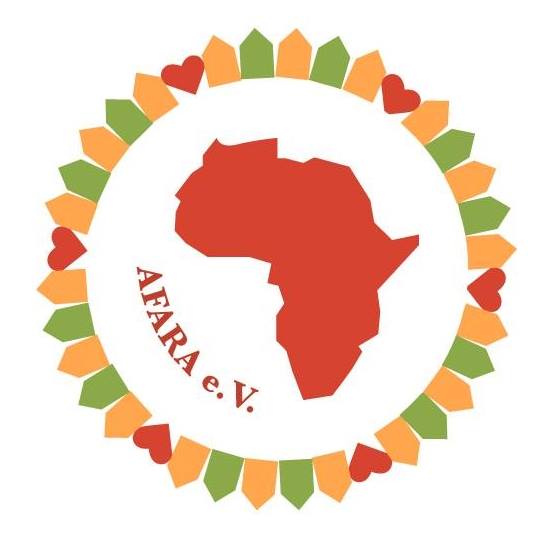 AFARA e.v.Matterstockstraße 1797080 WürzburgE-Mail: anmeldung@afara.foundation afarawue@gmail.comhttps://afara.foundationHiermit erkläre ich meinen Beitritt zu „AFARA e.V.“ Vor-/Nachname: .......................................................................................................Straße/Hausnr.:  .........................................................................................................PLZ/Ort:  ......................................................................................................................Geburtsdatum:  .........................................................................................................E-Mail:  ........................................................................................................................Gewünschter Mitgliedsbeitrag (pro Jahr)________ EURO(Mindestbeitrag 12 Euro pro Jahr)Ort, Datum, Unterschrift....................................................................................................
(bei Minderjährigen Unterschrift eines gesetzlichen Vertreters) Mit meiner Unterschrift erkenne ich die Satzung und Ordnungen des Vereins in der jeweils gültigen Fassung an. Die umseitig abgedruckten Informationspflichten gemäß Art. 12-14 DS-GVO habe ich zur Kenntnis genommen.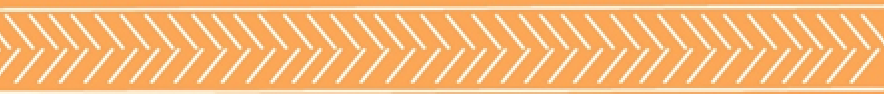 SEPA-LastschriftmandatMandatsreferenz: MitgliedAFARAGläubiger-ID: DE06ZZZ00002123191Ich ermächtige AFARA e.V., mittels Lastschrift den Mitgliedsbeitrag für meine Mitgliedschaft in AFARA e.V. einzuziehen. Zugleich weise ich mein Kreditinstitut an, die von AFARA e.V. auf mein Konto gezogenen Lastschriften einzulösen.Hinweis: Ich kann innerhalb von acht Wochen, beginnend mit dem Belastungsdatum, die Erstattung des belasteten Betrags verlangen. Es gelten dabei die mit meinem Kreditinstitut vereinbarten Bedingungen. Der Mitgliedsbeitrag wird Mitte Januar für das laufende Jahr eingezogen, bei einem Vereinseintritt während des Jahres innerhalb von vier Wochen nach Beginn der Mitgliedschaft.Vor- und Nachname Kontoinhaber:  ..........................................................................Straße/Hausnr.:  ..............................................................................................................PLZ/Ort:  ...........................................................................................................................IBAN:  DE...........................................................................................................................BIC:  ............................................................................................................................................................................., den ....................			........................................
Ort			Datum				Unterschrift(Bei Minderjährigen ist die Unterschrift des/r Erziehungsberechtigten zwingend erforderlich. Mit der Unterschrift erklärt/en sich der/die Erziehungsberechtigte/n bereit, die Beitragszahlung bis zur Volljährigkeit des Kindes zu übernehmen.)Hinweis:Mitgliedsbeiträge sind steuerlich absetzbar. Bei einem Beitrag unter 200€ genügt ein vereinfachter Spendennachweis in Form eines Überweisungsträgers oder einer Kopie des entsprechenden KontoauszugsDatenschutzinformationMit Ihrem Antrag auf Aufnahme in unseren Verein stellen Sie uns im Anmeldeformular personenbezogene Daten zur Verfügung, welche wir im Rahmen und zur Erfüllung unserer Vereinszwecke erheben und verarbeiten. Die Datenschutzgrundverordnung (DS-GVO) sieht vor, dass wir Sie zum Zeitpunkt der Erhebung der Daten über Art und Umfang der Verarbeitung und zu Ihren Rechten informieren müssen. Diese Informationen stellen wir Ihnen gem. Art.13, 14 DS-GVO im Folgenden zur Verfügung.Datenschutzrechtlich Verantwortlicher ist der AFARA e.V., vertreten durch den Vorstand, dieser vertreten durch die 1. Vorsitzende Leonie Kranemann, die 2. Vorsitzende Kaja Riebesell und die Schatzmeisterin Lotte Kopp. Sie erreichen diese per E-Mail unter afarawue@gmail.com.Ihre personenbezogenen Daten erheben und verarbeiten wir gem. Art.6 Abs.1 (b) DS-GVO zweckbestimmt, weil dies für die Organisation und Durchführung des Mitgliedschaftsverhältnisses gemäß unserer Satzung erforderlich ist. Unsere Satzung haben Sie mit Ihrem Beitritt anerkannt. Zweckbestimmt ist dabei alles, was zur Erfüllung des Vereinszweckes und der damit verbundenen Aufgaben erforderlich ist. Dazu gehört insbesondere:das Speichern der Daten in der Mitgliederliste zur Mitgliederverwaltung (Rechtsgrundlage: Art. 6 Abs. 1 S. 1 lit. b) DS-GVO)das Verarbeiten der E-Mail-Adresse zum Versenden von Einladungen zu Mitgliederversammlungen (Rechtsgrundlage: ART. 6 Abs. 1 S. 1 lit. b) DS-GVO)das Verarbeiten der E-Mail-Adresse zum Versenden von aktuellen Rundschreiben zum Zweck der Eigenwerbung (Rechtsgrundlage: Art. 6 Abs. 1 S. 1 lit. f) DS-GVO)das Verarbeiten der Bankverbindung zum Einzug des Mitgliedsbeitrages (Rechtsgrundlage: Art. 6 Abs. 1 S. 1lit. b) DS-GVO)Darüber hinaus erheben und verarbeiten wir personenbezogene Daten, weil wir als Verein ein berechtigtesInteresse daran haben (Art. 6 Abs.1 (e) DS-GVO). Ein solches berechtigtes Interesse besteht z.B. in derInformation der Öffentlichkeit durch Berichterstattung über spezielle Aktivitäten des Vereins. In diesem Rahmen werden personenbezogene Daten aktiver Mitglieder einschließlich Bilder der Teilnehmer der Veranstaltung veröffentlicht, soweit nicht überwiegend Interessen der betroffenen Person dem entgegenstehen.Darüber hinaus verarbeiten wir personenbezogene Daten zu den unter 2. genannten Zwecken nur, wenn Sie eingewilligt haben.Welche personenbezogenen Daten verarbeiten wir?Zu den unter 2. aufgeführten erforderlichen Zwecken erheben und verarbeiten wir folgende personenbezogenen Daten, die Sie uns im Aufnahmeformular bereitgestellt haben: Namen, Adresse, Geburtsdatum, E-Mail-Adresse und Bankverbindung. Ihr Geburtsdatum ist zur Feststellung Ihrer Volljährigkeit und Mündigkeit notwendig.Interne Empfänger der personenbezogenen Daten: Bei der Verarbeitung werden die Daten an die mit der Organisation betrauten Mitglieder des Vereins weitergeben, soweit dies zur Zweckerfüllung erforderlich ist.Dauer der Speicherung / Löschung: Die personenbezogenen Daten werden für die Dauer der Mitgliedschaft gespeichert. Sie werden gelöscht, sobald sie für den Zweck der Verarbeitung nicht mehr benötigt werden, wenn nicht gesetzliche Aufbewahrungsfristen etwas anders bestimmen. In der Zeit zwischen Beendigung der Mitgliedschaft und der Löschung schränken wir die Verarbeitung Ihrer personenbezogenen Daten ein, indem wir z.B. Ihre Adresse aus dem E-Mail-Verteiler entfernen und Zugriffsberechtigungen einschränken.Sie haben folgende Rechte:das Recht auf Auskunft nach Artikel 15 DS-GVOdas Recht auf Berichtigung nach Artikel 16 DS-GVOdas Recht auf Löschung nach Artikel 17 DS-GVOdas Recht auf Einschränkung der Verarbeitung nach Artikel 18 DS-GVOdas Recht auf Datenübertragbarkeit nach Artikel 20 DS-GVOdas Recht auf Beschwerde bei einer Aufsichtsbehörde nach Artikel 77 DS-GVOdas Recht, eine erteilte Einwilligung jederzeit widerrufen zu können, ohne dass die Rechtmäßigkeit der aufgrund der Einwilligung bis zum Widerruf erfolgten Verarbeitung hierdurch berührt wird.Soweit wir die Verarbeitung der personenbezogenen Daten auf eine Interessenabwägung (zu Vereinszwecken) stützen, können Sie Widerspruch gem. Art. 21 DS-GVO gegen die Verarbeitung einlegen. Dem Widerspruch ist ganz oder teilweise zu entsprechen, wenn triftige Gründe vorhanden sind, die einer weiteren Verarbeitung entgegenstehen. Diese Gründe teilen Sie uns bitte mit dem Widerspruch mit. Wir prüfen sodann die Sachlage und werden die Verarbeitung entweder einstellen bzw. anpassen oder Ihnen die gewichtigen Gründe der Fortführung der Verarbeitung mitteilen.Wenn Sie die Verarbeitung personenbezogener Daten mit einem Ihrer Ansprüche unterbunden haben, kann das zur Folge haben, dass Sie nur noch eingeschränkt oder gar nicht mehr am Vereinsleben teilhaben können.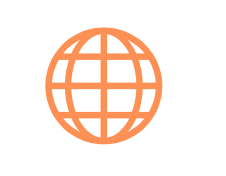 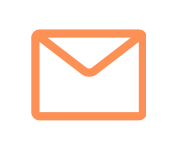 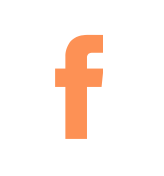 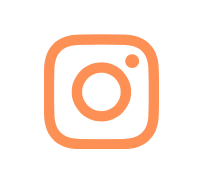 https://afara.foundationanmeldung@afara.foundationAFARA e.V. oder@vereinafaraafara_e.v.